Моя педагогическая находка«Краеведческое образование детей  в формате школы Юного экскурсовода»С самого начала своей педагогической деятельности меня всегда интересовала тема нравственно–патриотического воспитания детей.Об актуальности патриотического воспитания в современных условиях говорится в президентской программе «Патриотическое воспитание граждан Российской федерации». В ней сказано, что патриотическое воспитание направлено на формирование и развитие личности, обладающей качествами гражданина, патриота.В наше время научного процесса остро стоит вопрос о нравственном, эстетическом воспитании детей. Нравственность, традиции, любовь часто становятся лишь отвлечёнными понятиями.Именно в детском саду дети получают первые сведения о различных явлениях жизни, впитывают уважение к своему поселку, к Родине, узнают много нового и интересного об их прошлом и настоящем, знакомятся с мастерами, создающими красоту: художниками, скульпторами. Поэтому чрезвычайно важно в этот период сформировать вокруг ребёнка одухотворённую среду, развить эстетическое к ней отношение; подготовить дошкольника не столько информационно, сколько эмоционально к восприятию произведения искусства.Введение нетрадиционных форм работы в данном направлении подтверждает и Концепция дошкольного воспитания, которая выделяет основные ориентиры обновления содержания воспитательно-образовательной системы в рамках дошкольного учреждения. Она дает ориентировку на личностное своеобразие каждого ребенка. Дошкольное учреждение призвано создать условия для интеллектуально-творческого, эмоционального, коммуникативного развития ребенка и осуществить его подготовку к школе. Я предположила, что в этом огромную помощь может оказать организация работы «Школы экскурсоводов».Многие знакомые коллеги часто задают вопрос: «Школа юного экскурсовода»- что это? Позвольте мне поделиться с вами  интересной и увлекательной педагогической находкой.Я работаю в профессии – воспитатель уже достаточно долго. Наверное, потому, что люблю мир детства, полный необычных занимательных открытий, новых впечатлений, мир, где нет стандартных решений, и каждый день – это новый этап, не похожий ни на один другой.Музейная обстановка открывает пространство для эксперимента и творчества. Но даже те дети, которые неоднократно посещали музеи, рассказывают о них поверхностно, без особого интереса, вопрос – почему? На этот вопрос можно долго искать ответ, поэтому я решила создать  школу «Юный экскурсовод», чтобы создать интерес к музейному делу не только у детей, но и у их родителей. «Школа юного экскурсовода» направлена на работу с детьми старшего дошкольного возраста и  сформировано по пяти образовательным блокам:- «Моя Россия». Знакомство со страной в формате «Музейного урока». Данная форма включает ознакомление дошкольников со страной, со столицей нашей Родины, достопримечательностями- «Народы России». Дошкольники знакомятся с многообразием народов России их бытом, культурой, традициями, национальной кухней, одеждой в излюбленной форме интерактивной игры.- «Декоративно-прикладное искусство», Включает в себя демонстрацию музейных предметов, просмотр виртуальных экскурсий по истокам создания и зарождения промыслов, моделирование элементов росписи на панно, рисование элементов росписи на интерактивной панели, выполнение творческих заданий.- «Моя малая Родина», В представленном блоке в формате виртуальных детско-родительских экскурсий ребята погружаются в изучение малой Родины, своего района, города. Этому способствуют представленные презентации и макеты  достопримечательностей изготовленные в совместном творчестве детей и родителей. - «История нашего народа». Блок представлен в виде реконструкции дома солдата.«Школа юного экскурсовода» создана и для того, чтобы обеспечить духовно-нравственное становление подрастающего поколения, познакомить детей с музейным пространством, привить любовь родному городу, к Родине.  Виртуальные экскурсии раскрывают широкие возможности для воспитания восприятия ребенка, а также для воспитания музейной культуры. При помощи экскурсии можно научить детей дошкольного возраста не только слушать, но и слышать, не только смотреть, но и видеть, наблюдать. Кроме того, школа юного экскурсовода призвана научить подрастающего ребенка трудиться, кропотливо подбирая материалы для будущей экскурсии, нести ответственность за результаты своего труда.Дети  с большим удовольствием берутся за ведение экскурсий, в результате чаще всего получаются очень живые, эмоциональные работы. Впоследствии эти же дошкольники смогут, углубленно изучать музейное дело. Сначала юные экскурсоводы проводят экскурсии в своих группах с опорой на помощь воспитателя, а затем самостоятельные экскурсии для детей других групп и родителей  детского сада. В дальнейшем, проводя  экскурсии, вышеназванная категория детей не только более полно познакомится с историей своего родного города, но и научится анализировать полученные знания, овладевать приемами работы с книгой, методикой ведения экскурсии, овладеет умением понимать и сочувственно воспринимать, сопереживать исторический опыт другого времени, других поколений.Главное во всем этом то, что ребята начинают понимать, почему музейные          предметы называют источником наших знаний, почему ценят и бережно собирают даже самые ветхие и невыразительные. Потому что каждый из этих предметов может стать волшебной дверцей в такой притягательный мир прошлого, а также способствует развитию исследовательской деятельности и таких компетенций дошкольников, как: умение сравнивать, анализировать, презентовать, проявлять любознательность, задавать вопросы взрослым и сверстникам, интересоваться причинно-следственными связями, самостоятельно придумывать объяснения явлениям природы и поступкам людей; способен к принятию собственных решений, опираясь на сформированные представления и умения в различных видах деятельности.Приобретенные в ходе музейной работы знания и навыки будут полезны дошкольникам, какую бы профессию в будущем они не выбрали.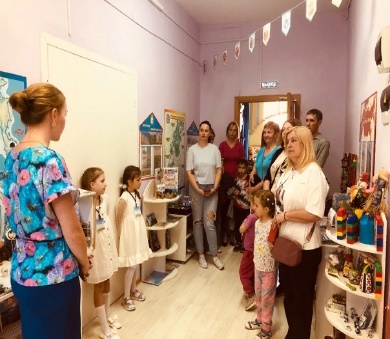 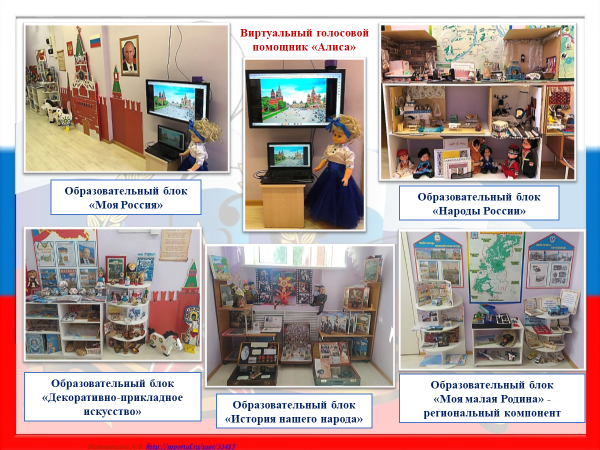 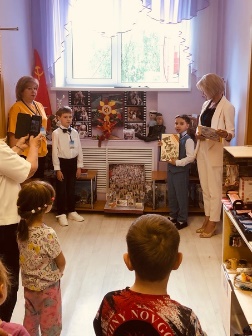 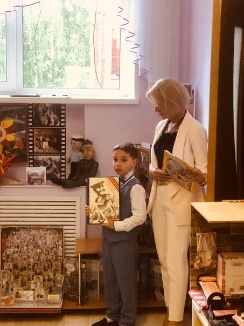 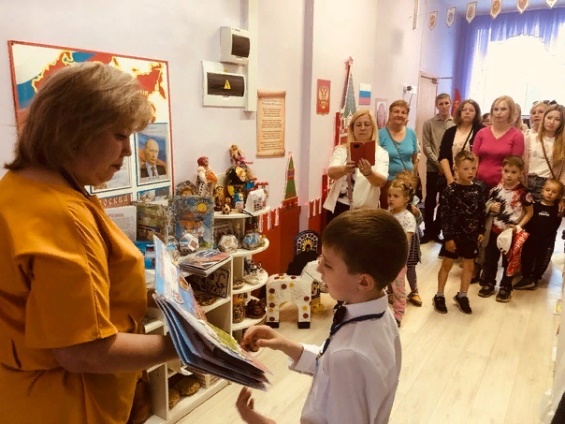 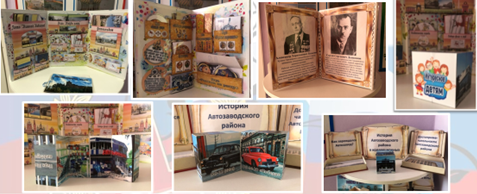 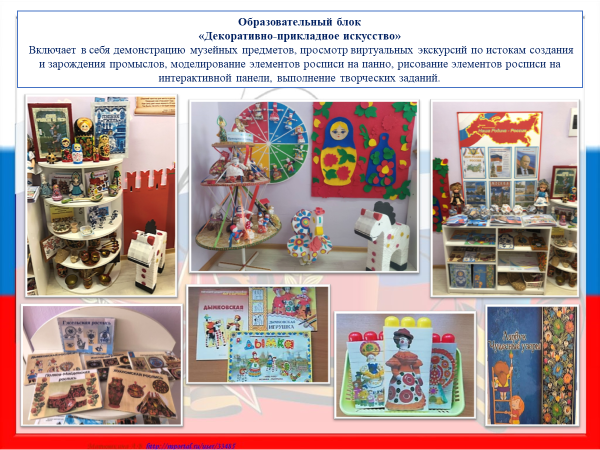 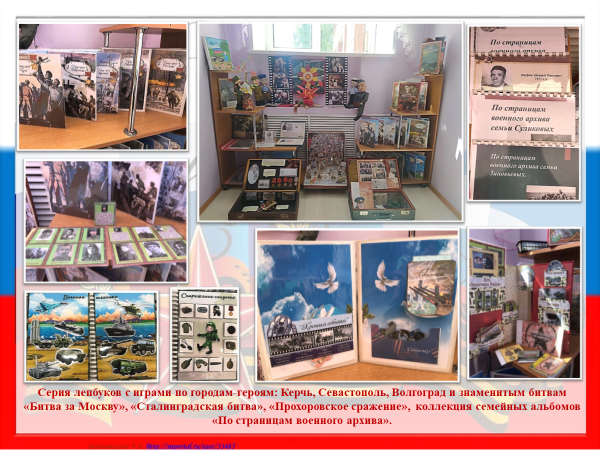 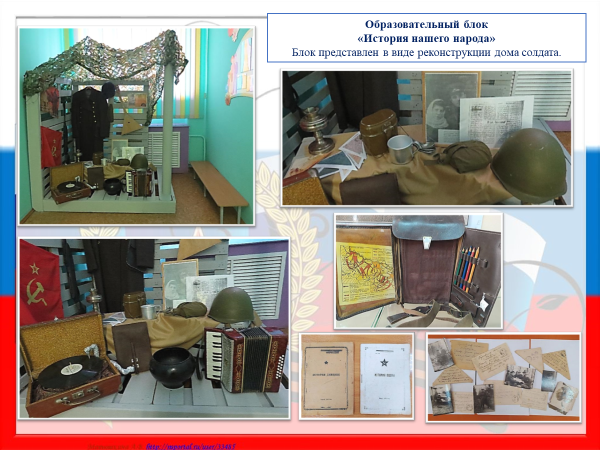 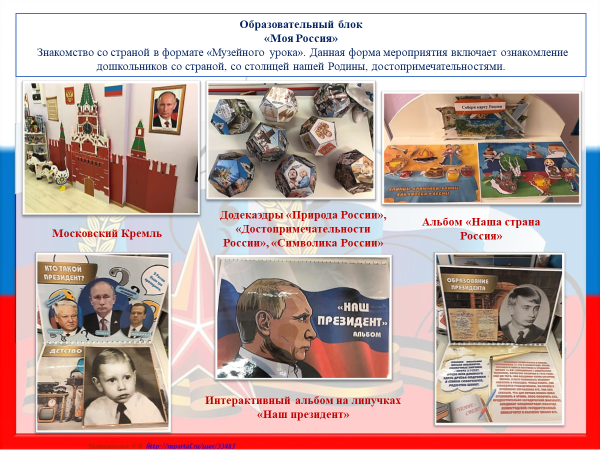 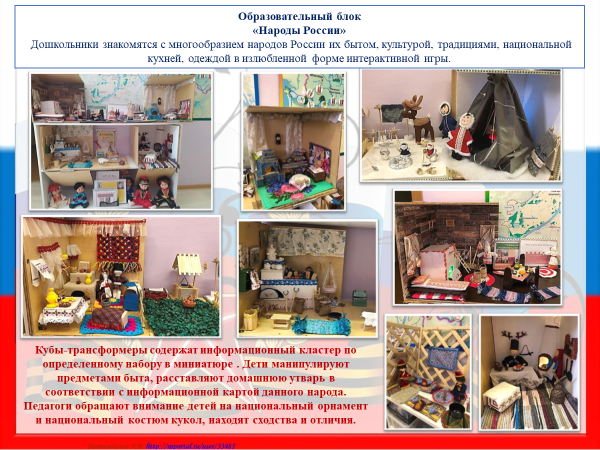 